Новгородская областьАДМИНИСТРАЦИЯ КУЛОТИНСКОГО ГОРОДСКОГО ПОСЕЛЕНИЯ Окуловского районаПОСТАНОВЛЕНИЕот 11.09.2018 г. № 180р.п. КулотиноОб утверждении Порядка определения размера платы за увеличение площади земельных участков, находящихся в частной собственности, в результате перераспределения таких земельных участков и земельных участков, находящихся в муниципальной собственности Кулотинского городского поселения, земель или земельных участков, государственная собственность на которые не разграниченаВ соответствии с подпунктом 3 пункта 5 статьи 39.28 Земельного кодекса Российской Федерации, на основании областного закона от 27.04.2015 N 763-ОЗ "О предоставлении земельных участков на территории Новгородской области" , постановлением Правительства Новгородской области от 15.10.2015 N 405 «Об утверждении Порядка определения размера платы за увеличение площади земельных участков, находящихся в частной собственности, в результате перераспределения таких земельных участков и земельных участков, находящихся в государственной собственности Новгородской области, земель или земельных участков, государственная собственность на которые не разграничена», Администрация Кулотинского городского поселенияПОСТАНОВЛЯЕТ:1. Утвердить прилагаемый Порядок определения размера платы за увеличение площади земельных участков, находящихся в частной собственности, в результате перераспределения таких земельных участков и земельных участков, находящихся в муниципальной собственности Кулотинского городского поселения, земель или земельных участков, государственная собственность на которые не разграничена.2. Опубликовать постановление в бюллетене "Официальный вестник Кулотинского городского поселения " и разместить на официальном сайте Администрации Кулотинского городского поселения в информационно-телекоммуникационной сети "Интернет".Главагородского поселения		                                           Л.Н. Федоров                                                                           УтвержденоПостановлением Администрации  Кулотинского городского поселенияот 11.09.2018 №180 Порядокопределения размера платы за увеличение площади земельных участков, находящихся в частной собственности, в результате перераспределения таких земельных участков и земельных участков, находящихся в муниципальной собственности Кулотинского городского поселения, земель или земельных участков,государственная собственность на которые не разграничена1. Настоящий Порядок определяет правила определения размера платы за увеличение площади земельных участков, находящихся в частной собственности, в результате перераспределения таких земельных участков и земельных участков, находящихся в муниципальной собственности Кулотинского городского поселения, земель или земельных участков, государственная собственность на которые не разграничена (далее - размер платы).2. Размер платы рассчитывается администрацией поселения - в отношении земель или земельных участков, находящихся в муниципальной собственности Кулотинского городского поселения, земель или земельных участков, государственная собственность на которые не разграничена.3. Размер платы определяется как 15 процентов кадастровой стоимости земельного участка, находящегося в муниципальной собственности Кулотинского городского поселения, земельного участка, государственная собственность на который не разграничена, расположенного на территории Кулотинского городского поселения, рассчитанной пропорционально площади части такого земельного участка, подлежащей передаче в частную собственность в результате перераспределения с земельными участками, находящимися в частной собственности, за исключением случая, предусмотренного пунктом 5 настоящего Порядка.4. Размер платы определяется как 15 процентов кадастровой стоимости земельного участка, находящегося в частной собственности, рассчитанной пропорционально площади земель, государственная собственность на которые не разграничена, подлежащих передаче в частную собственность в результате перераспределения земель, государственная собственность на которые не разграничена, с земельным участком, находящимся в частной собственности, за исключением случая, предусмотренного пунктом 5 настоящего Порядка.5. Размер платы в случае перераспределения земель или земельных участков в целях последующего изъятия подлежащих образованию земельных участков для муниципальных нужд Кулотинского городского поселения определяется на основании установленной в соответствии с законодательством об оценочной деятельности рыночной стоимости части земельного участка, находящегося в муниципальной собственности Кулотинского городского поселения, части земель или земельного участка, государственная собственность на которые не разграничена, расположенных на территории Кулотинского городского поселения, подлежащих передаче в частную собственность в результате перераспределения земель или земельных участков. 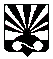 